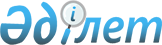 Қызылқоға аудандық мәслихатының 2019 жылғы 30 желтоқсандағы № ХLVII-4 "2020-2022 жылдарға арналған Қызылқоға ауданының ауылдық округтерінің бюджеттерін бекіту туралы" шешіміне өзгерістер енгізу туралыАтырау облысы Қызылқоға аудандық мәслихатының 2020 жылғы 22 маусымдағы № LIV-1 шешімі. Атырау облысының Әділет департаментінде 2020 жылғы 1 шілдеде № 4686 болып тіркелді
      Қазақстан Республикасының 2008 жылғы 4 желтоқсандағы Бюджет кодексінің 109-1 бабына, "Қазақстан Республикасындағы жергілікті мемлекеттік басқару және өзін-өзі басқару туралы" Қазақстан Республикасының 2001 жылғы 23 қаңтардағы Заңының 6 бабының 1 тармағының 1) тармақшасына сәйкес және аудан әкімдігінің 2020-2022 жылдарға арналған Қызылқоға ауданының ауылдық округтерінің бюджеттерін нақтылау туралы ұсынысын қарап, VI шақырылған аудандық мәслихат LIV сессиясында ШЕШІМ ҚАБЫЛДАДЫ:
      1. Аудандық мәслихаттың 2019 жылғы 30 желтоқсандағы № ХLVII-4 "2020-2022 жылдарға арналған Қызылқоға ауданының ауылдық округтерінің бюджеттерін бекіту туралы" (нормативтік құқықтық актілердің мемлекеттік тіркеу тізімінде № 4573 тіркелген, 2020 жылғы 20 қаңтарда Қазақстан Республикасы нормативтік құқықтық актілерінің эталондық бақылау банкінде жарияланған) шешіміне келесі өзгерістер енгізілсін:
      1) 1 тармақтың:
      1) тармақшасында:
      "366 797" деген сандар "398 712" деген сандармен ауыстырылсын;
      "356 260" деген сандар "388 175" деген сандармен ауыстырылсын;
      2) тармақшасында:
      "366 797" деген сандар "459 535" деген сандармен ауыстырылсын;
      5) тармақшасында:
      "- 0" деген сан "- 60 823" деген сандармен ауыстырылсын;
      6) тармақша жаңа редакцияда мазмұндалсын:
      "бюджет тапшылығын қаржыландыру (профицитін пайдалану) – 60 823 мың теңге:
      қарыздар түсімі – 54 745 мың теңге;
      қарыздарды өтеу – 0 мың теңге;
      бюджет қаражатының пайдаланылатын қалдықтары – 6 078 мың теңге".
      2) 2 тармақтың:
      1) тармақшасында:
      "95 650" деген сандар "110 317" деген сандармен ауыстырылсын;
      "93 732" деген сандар "108 399" деген сандармен ауыстырылсын;
      2) тармақшасында:
      "95 650" деген сандар "335 885" деген сандармен ауыстырылсын;
      5) тармақшасында:
      "- 0" деген сан "- 225 568" деген сандармен ауыстырылсын;
      6) тармақша жаңа редакцияда мазмұндалсын:
      "бюджет тапшылығын қаржыландыру (профицитін пайдалану) – 225 568 мың теңге:
      қарыздар түсімі – 225 158 мың теңге;
      қарыздарды өтеу – 0 мың теңге;
      бюджет қаражатының пайдаланылатын қалдықтары – 410 мың теңге".
      3) 3 тармақтың:
      1) тармақшасында:
      "76 575" деген сандар "103 729" деген сандармен ауыстырылсын;
      "74 756" деген сандар "101 910" деген сандармен ауыстырылсын;
      2) тармақшасында:
      "76 575" деген сандар "105 123" деген сандармен ауыстырылсын;
      5) тармақшасында:
      "- 0" деген сан "- 1 394" деген сандармен ауыстырылсын;
      6) тармақша жаңа редакцияда мазмұндалсын:
      "бюджет тапшылығын қаржыландыру (профицитін пайдалану) – 1 394 мың теңге:
      қарыздар түсімі – 0 мың теңге;
      қарыздарды өтеу – 0 мың теңге;
      бюджет қаражатының пайдаланылатын қалдықтары – 1 394 мың теңге".
      4) 4 тармақтың:
      1) тармақшасында:
      "218 173" деген сандар "259 383" деген сандармен ауыстырылсын;
      "208 671" деген сандар "249 881" деген сандармен ауыстырылсын;
      2) тармақшасында:
      "218 173" деген сандар "260 752" деген сандармен ауыстырылсын;
      5) тармақшасында:
      "- 0" деген сан "- 1 369" деген сандармен ауыстырылсын;
      6) тармақша жаңа редакцияда мазмұндалсын:
      "бюджет тапшылығын қаржыландыру (профицитін пайдалану) – 1 369 мың теңге:
      қарыздар түсімі – 0 мың теңге;
      қарыздарды өтеу – 0 мың теңге;
      бюджет қаражатының пайдаланылатын қалдықтары – 1 369 мың теңге".
      5) 5 тармақтың:
      1) тармақшасында:
      "93 613" деген сандар "118 057" деген сандармен ауыстырылсын;
      "85 838" деген сандар "110 282" деген сандармен ауыстырылсын;
      2) тармақшасында:
      "93 613" деген сандар "118 729" деген сандармен ауыстырылсын.
      5) тармақшасында:
      "- 0" деген сан "- 672" деген сандармен ауыстырылсын;
      6) тармақша жаңа редакцияда мазмұндалсын:
      "бюджет тапшылығын қаржыландыру (профицитін пайдалану) – 672 мың теңге:
      қарыздар түсімі – 0 мың теңге;
      қарыздарды өтеу – 0 мың теңге;
      бюджет қаражатының пайдаланылатын қалдықтары – 672 мың теңге".
      6) 6 тармақтың:
      1) тармақшасында:
      "76 951" деген сандар "104 478" деген сандармен ауыстырылсын;
      "76 141" деген сандар "103 668" деген сандармен ауыстырылсын;
      2) тармақшасында:
      "76 951" деген сандар "104 478" деген сандармен ауыстырылсын.
      7) 7 тармақтың:
      1) тармақшасында:
      "89 935" деген сандар "105 790" деген сандармен ауыстырылсын;
      "88 945" деген сандар "104 800" деген сандармен ауыстырылсын;
      2) тармақшасында:
      "89 935" деген сандар "105 790" деген сандармен ауыстырылсын.
      8) 8 тармақтың:
      1) тармақшасында:
      "80 280" деген сандар "96 396" деген сандармен ауыстырылсын;
      "79 220" деген сандар "95 336" деген сандармен ауыстырылсын;
      2) тармақшасында:
      "80 280" деген сандар "96 396" деген сандармен ауыстырылсын.
      9) 9 тармақтың:
      1) тармақшасында:
      "81 166" деген сандар "97 291" деген сандармен ауыстырылсын;
      "80 326" деген сандар "96 451" деген сандармен ауыстырылсын;
      2) тармақшасында:
      "81 166" деген сандар "97 291" деген сандармен ауыстырылсын.
      10) 10 тармақтың:
      1) тармақшасында:
      "36 320" деген сандар "42 977" деген сандармен ауыстырылсын;
      "35 106" деген сандар "41 763" деген сандармен ауыстырылсын;
      2) тармақшасында:
      "36 320" деген сандар "42 977" деген сандармен ауыстырылсын.
      11) 12-тармақ алынып тасталсын.
      2. Көрсетілген шешімнің 1, 4, 7, 10, 13, 16, 19, 22, 25, 28 - қосымшалары осы шешімнің 1, 2, 3, 4, 5, 6, 7, 8, 9, 10 - қосымшаларына сәйкес жаңа редакцияда мазмұндалсын.
      3. Осы шешімнің орындалуын бақылау аудандық мәслихаттың бюджет, қаржы, экономика, кәсіпкерлікті дамыту, аграрлық мәселелер және экология жөніндегі тұрақты комиссияға (А. Баймуратова) жүктелсін.
      4. Осы шешім 2020 жылдың 1 қаңтарынан бастап қолданысқа енгiзiледi. 2020 жылға арналған Миялы ауылдық округінің бюджеті 2020 жылға арналған Ойыл ауылдық округінің бюджеті 2020 жылға арналған Тасшағыл ауылдық округінің бюджеті 2020 жылға арналған Сағыз ауылдық округінің бюджеті 2020 жылға арналған Мұқыр ауылдық округінің бюджеті 2020 жылға арналған Көздіғара ауылдық округінің бюджеті 2020 жылға арналған Қызылқоға ауылдық округінің бюджеті 2020 жылға арналған Жамбыл ауылдық округінің бюджеті 2020 жылға арналған Жангелдин ауылдық округінің бюджеті 2020 жылға арналған Тайсойған ауылдық округінің бюджеті
					© 2012. Қазақстан Республикасы Әділет министрлігінің «Қазақстан Республикасының Заңнама және құқықтық ақпарат институты» ШЖҚ РМК
				
      Сессия төрағасы 

С. Темиргалиев

      Мәслихат хатшысы 

Т. Бейсқали
Қызылқоға аудандық мәслихатының 2020 жылғы 22 маусымы № LIV-1 шешіміне 1 қосымшаАудандық мәслихаттың 2019 жылғы 30 желтоқсандағы № XLVII-4 шешіміне 1 қосымша
Санаты
Санаты
Санаты
Санаты
Сомасы (мың теңге)
Сыныбы
Сыныбы
Сыныбы
Сомасы (мың теңге)
Кіші сыныбы
Кіші сыныбы
Сомасы (мың теңге)
Атауы
Сомасы (мың теңге)
1
2
3
4
5
І. Кірістер
398 712
1
Салықтық түсімдер
10 499
04
Меншiкке салынатын салықтар
10 499
1
Мүлiкке салынатын салықтар
650
3
Жер салығы
410
4
Көлiк құралдарына салынатын салық
9 439
2
Салықтық емес түсiмдер
38
01
Мемлекеттік меншіктен түсетін кірістер
38
5
Мемлекет меншігіндегі мүлікті жалға беруден түсетін кірістер
38
4
Трансферттердің түсімдері
388 175
02
Мемлекеттiк басқарудың жоғары тұрған органдарынан түсетiн трансферттер
388 175
3
Аудандардың (облыстық маңызы бар қаланың) бюджетінен трансферттер
388 175
Функционалдық топ
Функционалдық топ
Функционалдық топ
Функционалдық топ
Функционалдық топ
Сомасы (мың теңге)
Кіші функционалдық топ
Кіші функционалдық топ
Кіші функционалдық топ
Кіші функционалдық топ
Сомасы (мың теңге)
Әкімші
Әкімші
Әкімші
Сомасы (мың теңге)
Бағдарлама
Бағдарлама
Сомасы (мың теңге)
Атауы
Сомасы (мың теңге)
1
2
3
4
5
6
II. Шығындар
459 535
01
Жалпы сипаттағы мемлекеттiк қызметтер 
57 081
1
Мемлекеттiк басқарудың жалпы функцияларын орындайтын өкiлдi, атқарушы және басқа органдар
57 081
124
Аудандық маңызы бар қала, кент, ауыл, ауылдық округ әкімінің аппараты
57 081
001
Аудандық маңызы бар қаланың, кент, ауыл, ауылдық округ әкімінің қызметін қамтамасыз ету жөніндегі қызметтер
51 436
022
Мемлекеттік органның күрделі шығыстары
5 645
04
Бiлiм беру
268 265
1
Мектепке дейiнгi тәрбие және оқыту
268 265
124
Аудандық маңызы бар қала, кент, ауыл, ауылдық округ әкімінің аппараты
268 265
004
Мектепке дейінгі тәрбие мен оқыту ұйымдарының қызметін қамтамасыз ету
268 265
07
Тұрғын үй-коммуналдық шаруашылық
117 223
2
Коммуналдық шаруашылық
1 500
124
Аудандық маңызы бар қала, кент, ауыл, ауылдық округ әкімінің аппараты
1 500
014
Елді мекендерді сумен жабдықтауды ұйымдастыру
1 500
3
Елді-мекендерді көркейту
115 723
124
Аудандық маңызы бар қала, кент, ауыл, ауылдық округ әкімінің аппараты
115 723
008
Елді мекендердегі көшелерді жарықтандыру
66 529
009
Елді мекендердің санитариясын қамтамасыз ету
13 117
011
Елді мекендерді абаттандыру мен көгалдандыру
36 077
12
Көлiк және коммуникация
10 000
1
Автомобиль көлiгi
10 000
124
Аудандық маңызы бар қала, ауыл, кент, ауылдық округ әкімінің аппараты
10 000
012
Аудандық маңызы бар қалаларда, ауылдарда, кенттерде, ауылдық округтерде автомобиль жолдарын салу және реконструкциялау
10 000
13
Басқалар
6 965
9
Басқалар
6 965
124
Аудандық маңызы бар қала, кент, ауыл, ауылдық округ әкімінің аппараты
6 965
040
Өңірлерді дамытудың 2025 жылға дейінгі мемлекеттік бағдарламасы шеңберінде өңірлерді экономикалық дамытуға жәрдемдесу бойынша шараларды іске асыруға ауылдық елді мекендерді жайластыруды шешуге арналған іс-шараларды іске асыру
6 965
15
Трансферттер
1
1
Трансферттер
1
124
Аудандық маңызы бар қала, кент, ауыл, ауылдық округ әкімінің аппараты
1
048
Пайдаланылмаған (толық пайдаланылмаған) нысаналы трансферттерді қайтару
1
Санаты
Санаты
Санаты
Санаты
Сомасы (мың теңге)
Сыныбы
Сыныбы
Сыныбы
Сомасы (мың теңге)
Кіші сыныбы
Кіші сыныбы
Сомасы (мың теңге)
Атауы
Сомасы (мың теңге)
1
2
3
4
5
Бюджеттік кредиттерді өтеу
0
5
Бюджеттік кредиттерді өтеу
0
01
Бюджеттік кредиттерді өтеу
0
1
Мемлекеттік бюджеттен берілген бюджеттік кредиттерді өтеу
0
Санаты
Санаты
Санаты
Санаты
Сомасы (мың теңге)
Сыныбы
Сыныбы
Сыныбы
Сомасы (мың теңге)
Кіші сыныбы
Кіші сыныбы
Сомасы (мың теңге)
Атауы
Сомасы (мың теңге)
1
2
3
4
5
V.Бюджет тапшылығы (профициті)
- 60 823
VI.Бюджет тапшылығын қаржыландыру (профицитін пайдалану)
60 823
7
Қарыздар түсімдері
54 745
7
1
Мемлекеттік ішкі қарыздар 
54 745
7
1
2
Қарыз алу келісім-шарттары
54 745
Санаты
Санаты
Санаты
Санаты
Сомасы (мың теңге)
Сыныбы
Сыныбы
Сыныбы
Сомасы (мың теңге)
Кіші сыныбы
Кіші сыныбы
Сомасы (мың теңге)
Атауы
Сомасы (мың теңге)
1
2
3
4
5
Бюджет қаражатының пайдаланылатын қалдықтары
6 078Қызылқоға аудандық мәслихатының 2020 жылғы 22 маусымы № LIV-1 шешіміне 2 қосымшаАудандық мәслихаттың 2019 жылғы 30 желтоқсандағы № XLVII-4 шешіміне 4 қосымша
Санаты
Санаты
Санаты
Санаты
Сомасы (мың теңге)
Сыныбы
Сыныбы
Сыныбы
Сомасы (мың теңге)
Кіші сыныбы
Кіші сыныбы
Сомасы (мың теңге)
Атауы
Сомасы (мың теңге)
1
2
3
4
5
І. Кірістер
110 317
1
Салықтық түсімдер
1 893
04
Меншiкке салынатын салықтар
1 893
1
Мүлiкке салынатын салықтар
135
3
Жер салығы
123
4
Көлiк құралдарына салынатын салық
1 635
2
Салықтық емес түсiмдер
25
01
Мемлекеттік меншіктен түсетін кірістер
25
5
Мемлекет меншігіндегі мүлікті жалға беруден түсетін кірістер
25
4
Трансферттердің түсімдері
108 399
02
Мемлекеттiк басқарудың жоғары тұрған органдарынан түсетiн трансферттер
108 399
3
Аудандардың (облыстық маңызы бар қаланың) бюджетінен трансферттер
108 399
Функционалдық топ
Функционалдық топ
Функционалдық топ
Функционалдық топ
Функционалдық топ
Сомасы (мың теңге)
Кіші функционалдық топ
Кіші функционалдық топ
Кіші функционалдық топ
Кіші функционалдық топ
Сомасы (мың теңге)
Әкімші
Әкімші
Әкімші
Сомасы (мың теңге)
Бағдарлама
Бағдарлама
Сомасы (мың теңге)
Атауы
Сомасы (мың теңге)
1
2
3
4
5
6
II. Шығындар
329 354
01
Жалпы сипаттағы мемлекеттiк қызметтер 
262 579
1
Мемлекеттiк басқарудың жалпы функцияларын орындайтын өкiлдi, атқарушы және басқа органдар
262 579
124
Аудандық маңызы бар қала, кент, ауыл, ауылдық округ әкімінің аппараты
262 579
001
Аудандық маңызы бар қаланың, кент, ауыл, ауылдық округ әкімінің қызметін қамтамасыз ету жөніндегі қызметтер
37 421
022
Мемлекеттік органның күрделі шығыстары
225 158
032
Ведомстволық бағыныстағы мемлекеттік мекемелерінің және ұйымдарының күрделі шығыстары
45 588
04
Бiлiм беру
44 888
1
Мектепке дейiнгi тәрбие және оқыту
44 888
124
Аудандық маңызы бар қала, кент, ауыл, ауылдық округ әкімінің аппараты
44 888
004
Мектепке дейінгі тәрбиелеу және оқыту және мектепке дейінгі тәрбиелеу және оқыту ұйымдарында медициналық қызмет көрсетуді ұйымдастыру
700
2
Бастауыш, негізгі орта және жалпы орта білім беру
700
124
Аудандық маңызы бар қала, кент, ауыл, ауылдық округ әкімінің аппараты
700
005
Ауылдық жерлерде балаларды мектепке дейін тегін алып баруды және кері алып келуді ұйымдастыру
6 358
07
Тұрғын үй-коммуналдық шаруашылық
6 358
3
Елді-мекендерді көркейту
6 358
124
Аудандық маңызы бар қала, кент, ауыл, ауылдық округ әкімінің аппараты
2 000
008
Елді мекендердегі көшелерді жарықтандыру
1 370
009
Елді мекендердің санитариясын қамтамасыз ету
2 988
011
Елді мекендерді абаттандыру мен көгалдандыру
12 622
08
Мәдениет, спорт, туризм және ақпараттық кеңістiк
12 622
1
Мәдениет саласындағы қызмет
12 622
124
Аудандық маңызы бар қала, кент, ауыл, ауылдық округ әкімінің аппараты
12 622
006
Жергілікті деңгейде мәдени-демалыс жұмыстарын қолдау
2 206
13
Басқалар
2 206
9
Басқалар
2 206
124
Аудандық маңызы бар қала, кент, ауыл, ауылдық округ әкімінің аппараты
2 206
040
Өңірлерді дамытудың 2025 жылға дейінгі мемлекеттік бағдарламасы шеңберінде өңірлерді экономикалық дамытуға жәрдемдесу бойынша шараларды іске асыруға ауылдық елді мекендерді жайластыруды шешуге арналған іс-шараларды іске асыру
1
15
Трансферттер
1
1
Трансферттер
1
124
Аудандық маңызы бар қала, кент, ауыл, ауылдық округ әкімінің аппараты
1
048
Пайдаланылмаған (толық пайдаланылмаған) нысаналы трансферттерді қайтару
1
Санаты
Санаты
Санаты
Санаты
Сомасы (мың теңге)
Сыныбы
Сыныбы
Сыныбы
Сомасы (мың теңге)
Кіші сыныбы
Кіші сыныбы
Сомасы (мың теңге)
Атауы
Сомасы (мың теңге)
1
2
3
4
5
Бюджеттік кредиттерді өтеу
0
5
Бюджеттік кредиттерді өтеу
0
01
Бюджеттік кредиттерді өтеу
0
1
Мемлекеттік бюджеттен берілген бюджеттік кредиттерді өтеу
0
Санаты
Санаты
Санаты
Санаты
Сомасы (мың теңге)
Сыныбы
Сыныбы
Сыныбы
Сомасы (мың теңге)
Кіші сыныбы
Кіші сыныбы
Сомасы (мың теңге)
Атауы
Сомасы (мың теңге)
1
2
3
4
5
V.Бюджет тапшылығы (профициті)
- 225 568
VI.Бюджет тапшылығын қаржыландыру (профицитін пайдалану)
225 568
7
Қарыздар түсімдері
225 158
7
1
Мемлекеттік ішкі қарыздар 
225 158
7
1
2
Қарыз алу келісім-шарттары
225 158
Санаты
Санаты
Санаты
Санаты
Сомасы (мың теңге)
Сыныбы
Сыныбы
Сыныбы
Сомасы (мың теңге)
Кіші сыныбы
Кіші сыныбы
Сомасы (мың теңге)
Атауы
Сомасы (мың теңге)
1
2
3
4
5
Бюджет қаражатының пайдаланылатын қалдықтары
410Қызылқоға аудандық мәслихатының 2020 жылғы 22 маусымы № LIV-1 шешіміне 3 қосымшаАудандық мәслихаттың 2019 жылғы 30 желтоқсандағы № XLVII-4 шешіміне 7 қосымша
Санаты
Санаты
Санаты
Санаты
Сомасы (мың теңге)
Сыныбы
Сыныбы
Сыныбы
Сомасы (мың теңге)
Кіші сыныбы
Кіші сыныбы
Сомасы (мың теңге)
Атауы
Сомасы (мың теңге)
1
2
3
4
5
І. Кірістер
103 729
1
Салықтық түсімдер
1 756
04
Меншiкке салынатын салықтар
1 756
1
Мүлiкке салынатын салықтар
100
3
Жер салығы
53
4
Көлiк құралдарына салынатын салық
1 603
2
Салықтық емес түсiмдер
63
01
Мемлекеттік меншіктен түсетін кірістер
63
5
Мемлекет меншігіндегі мүлікті жалға беруден түсетін кірістер
63
4
Трансферттердің түсімдері
101 910
02
Мемлекеттiк басқарудың жоғары тұрған органдарынан түсетiн трансферттер
101 910
3
Аудандардың (облыстық маңызы бар қаланың) бюджетінен трансферттер
101 910
Функционалдық топ
Функционалдық топ
Функционалдық топ
Функционалдық топ
Функционалдық топ
Сомасы (мың теңге)
Кіші функционалдық топ
Кіші функционалдық топ
Кіші функционалдық топ
Кіші функционалдық топ
Сомасы (мың теңге)
Әкімші
Әкімші
Әкімші
Сомасы (мың теңге)
Бағдарлама
Бағдарлама
Сомасы (мың теңге)
Атауы
Сомасы (мың теңге)
1
2
3
4
5
6
II. Шығындар
105 123
01
Жалпы сипаттағы мемлекеттiк қызметтер 
40 456
1
Мемлекеттiк басқарудың жалпы функцияларын орындайтын өкiлдi, атқарушы және басқа органдар
40 456
124
Аудандық маңызы бар қала, кент, ауыл, ауылдық округ әкімінің аппараты
40 456
001
Аудандық маңызы бар қаланың, кент, ауыл, ауылдық округ әкімінің қызметін қамтамасыз ету жөніндегі қызметтер
34 215
022
Мемлекеттік органның күрделі шығыстары
6 241
04
Бiлiм беру
53 609
1
Мектепке дейiнгi тәрбие және оқыту
53 609
124
Аудандық маңызы бар қала, кент, ауыл, ауылдық округ әкімінің аппараты
53 609
004
Мектепке дейінгі тәрбиелеу және оқыту және мектепке дейінгі тәрбиелеу және оқыту ұйымдарында медициналық қызмет көрсетуді ұйымдастыру
53 609
07
Тұрғын үй-коммуналдық шаруашылық
2 340
3
Елді-мекендерді көркейту
2 340
124
Аудандық маңызы бар қала, кент, ауыл, ауылдық округ әкімінің аппараты
2 340
008
Елді мекендердегі көшелерді жарықтандыру
1 050
009
Елді мекендердің санитариясын қамтамасыз ету
904
011
Елді мекендерді абаттандыру мен көгалдандыру
386
08
Мәдениет, спорт, туризм және ақпараттық кеңістiк
6 758
1
Мәдениет саласындағы қызмет
6 758
124
Аудандық маңызы бар қала, кент, ауыл, ауылдық округ әкімінің аппараты
6 758
006
Жергілікті деңгейде мәдени-демалыс жұмыстарын қолдау
6 758
13
Басқалар
1 959
9
Басқалар
1 959
124
Аудандық маңызы бар қала, кент, ауыл, ауылдық округ әкімінің аппараты
1 959
040
Өңірлерді дамытудың 2025 жылға дейінгі мемлекеттік бағдарламасы шеңберінде өңірлерді экономикалық дамытуға жәрдемдесу бойынша шараларды іске асыруға ауылдық елді мекендерді жайластыруды шешуге арналған іс-шараларды іске асыру
1 959
15
Трансферттер
1
1
Трансферттер
1
124
Аудандық маңызы бар қала, кент, ауыл, ауылдық округ әкімінің аппараты
1
048
Пайдаланылмаған (толық пайдаланылмаған) нысаналы трансферттерді қайтару
1
Санаты
Санаты
Санаты
Санаты
Сомасы (мың теңге)
Сыныбы
Сыныбы
Сыныбы
Сомасы (мың теңге)
Кіші сыныбы
Кіші сыныбы
Сомасы (мың теңге)
Атауы
Сомасы (мың теңге)
1
2
3
4
5
Бюджеттік кредиттерді өтеу
0
5
Бюджеттік кредиттерді өтеу
0
01
Бюджеттік кредиттерді өтеу
0
1
Мемлекеттік бюджеттен берілген бюджеттік кредиттерді өтеу
0
Санаты
Санаты
Санаты
Санаты
Сомасы (мың теңге)
Сыныбы
Сыныбы
Сыныбы
Сомасы (мың теңге)
Кіші сыныбы
Кіші сыныбы
Сомасы (мың теңге)
Атауы
Сомасы (мың теңге)
1
2
3
4
5
V.Бюджет тапшылығы (профициті)
- 1 394
VI.Бюджет тапшылығын қаржыландыру (профицитін пайдалану)
1 394
7
Қарыздар түсімдері
0
7
1
Мемлекеттік ішкі қарыздар 
0
7
1
2
Қарыз алу келісім-шарттары
0
Санаты
Санаты
Санаты
Санаты
Сомасы (мың теңге)
Сыныбы
Сыныбы
Сыныбы
Сомасы (мың теңге)
Кіші сыныбы
Кіші сыныбы
Сомасы (мың теңге)
Атауы
Сомасы (мың теңге)
1
2
3
4
5
Бюджет қаражатының пайдаланылатын қалдықтары
1 394Қызылқоға аудандық мәслихатының 2020 жылғы 22 маусымы № LIV-1 шешіміне 4 қосымшаАудандық мәслихаттың 2019 жылғы 30 желтоқсандағы № XLVII-4 шешіміне 10 қосымша
Санаты
Санаты
Санаты
Санаты
Сомасы (мың теңге)
Сыныбы
Сыныбы
Сыныбы
Сомасы (мың теңге)
Кіші сыныбы
Кіші сыныбы
Сомасы (мың теңге)
Атауы
Сомасы (мың теңге)
1
2
3
4
5
І. Кірістер
259 383
1
Салықтық түсімдер
9 160
04
Меншiкке салынатын салықтар
9 160
1
Мүлiкке салынатын салықтар
725
3
Жер салығы
530
4
Көлiк құралдарына салынатын салық
7 905
2
Салықтық емес түсiмдер
342
01
Мемлекеттік меншіктен түсетін кірістер
342
5
Мемлекет меншігіндегі мүлікті жалға беруден түсетін кірістер
342
4
Трансферттердің түсімдері
249 881
02
Мемлекеттiк басқарудың жоғары тұрған органдарынан түсетiн трансферттер
249 881
3
Аудандардың (облыстық маңызы бар қаланың) бюджетінен трансферттер
249 881
Функционалдық топ
Функционалдық топ
Функционалдық топ
Функционалдық топ
Функционалдық топ
Сомасы (мың теңге)
Кіші функционалдық топ
Кіші функционалдық топ
Кіші функционалдық топ
Кіші функционалдық топ
Сомасы (мың теңге)
Әкімші
Әкімші
Әкімші
Сомасы (мың теңге)
Бағдарлама
Бағдарлама
Сомасы (мың теңге)
Атауы
Сомасы (мың теңге)
1
2
3
4
5
6
II. Шығындар
260 752
01
Жалпы сипаттағы мемлекеттiк қызметтер 
49 382
1
Мемлекеттiк басқарудың жалпы функцияларын орындайтын өкiлдi, атқарушы және басқа органдар
49 382
124
Аудандық маңызы бар қала, кент, ауыл, ауылдық округ әкімінің аппараты
49 382
001
Аудандық маңызы бар қаланың, кент, ауыл, ауылдық округ әкімінің қызметін қамтамасыз ету жөніндегі қызметтер
44 857
022
Мемлекеттік органның күрделі шығыстары
4 525
04
Бiлiм беру
166 194
1
Мектепке дейiнгi тәрбие және оқыту
166 194
124
Аудандық маңызы бар қала, кент, ауыл, ауылдық округ әкімінің аппараты
166 194
004
Мектепке дейінгі тәрбиелеу және оқыту және мектепке дейінгі тәрбиелеу және оқыту ұйымдарында медициналық қызмет көрсетуді ұйымдастыру
166 194
07
Тұрғын үй-коммуналдық шаруашылық
10 579
3
Елді-мекендерді көркейту
10 579
124
Аудандық маңызы бар қала, кент, ауыл, ауылдық округ әкімінің аппараты
10 579
008
Елді мекендердегі көшелерді жарықтандыру
2 100
009
Елді мекендердің санитариясын қамтамасыз ету
4 768
011
Елді мекендерді абаттандыру мен көгалдандыру
3 711
08
Мәдениет, спорт, туризм және ақпараттық кеңістiк
24 447
1
Мәдениет саласындағы қызмет
24 447
124
Аудандық маңызы бар қала, кент, ауыл, ауылдық округ әкімінің аппараты
24 447
006
Жергілікті деңгейде мәдени-демалыс жұмыстарын қолдау
24 447
13
Басқалар
10 147
9
Басқалар
10 147
124
Аудандық маңызы бар қала, кент, ауыл, ауылдық округ әкімінің аппараты
10 147
040
Өңірлерді дамытудың 2025 жылға дейінгі мемлекеттік бағдарламасы шеңберінде өңірлерді экономикалық дамытуға жәрдемдесу бойынша шараларды іске асыруға ауылдық елді мекендерді жайластыруды шешуге арналған іс-шараларды іске асыру
6 347
058
"Ауыл-Ел бесігі" жобасы шеңберінде ауылдық елді мекендердегі әлеуметтік және инженерлік инфрақұрылымдарды дамыту
3 800
15
Трансферттер
3
1
Трансферттер
3
124
Аудандық маңызы бар қала, кент, ауыл, ауылдық округ әкімінің аппараты
3
048
Пайдаланылмаған (толық пайдаланылмаған) нысаналы трансферттерді қайтару
3
Санаты
Санаты
Санаты
Санаты
Сомасы (мың теңге)
Сыныбы
Сыныбы
Сыныбы
Сомасы (мың теңге)
Кіші сыныбы
Кіші сыныбы
Сомасы (мың теңге)
Атауы
Сомасы (мың теңге)
1
2
3
4
5
Бюджеттік кредиттерді өтеу
0
5
Бюджеттік кредиттерді өтеу
0
01
Бюджеттік кредиттерді өтеу
0
1
Мемлекеттік бюджеттен берілген бюджеттік кредиттерді өтеу
0
Санаты
Санаты
Санаты
Санаты
Сомасы (мың теңге)
Сыныбы
Сыныбы
Сыныбы
Сомасы (мың теңге)
Кіші сыныбы
Кіші сыныбы
Сомасы (мың теңге)
Атауы
Сомасы (мың теңге)
1
2
3
4
5
V.Бюджет тапшылығы (профициті)
- 1 369
VI.Бюджет тапшылығын қаржыландыру (профицитін пайдалану)
1 369
7
Қарыздар түсімдері
0
7
1
Мемлекеттік ішкі қарыздар 
0
7
1
2
Қарыз алу келісім-шарттары
0
Санаты
Санаты
Санаты
Санаты
Сомасы (мың теңге)
Сыныбы
Сыныбы
Сыныбы
Сомасы (мың теңге)
Кіші сыныбы
Кіші сыныбы
Сомасы (мың теңге)
Атауы
Сомасы (мың теңге)
1
2
3
4
5
Бюджет қаражатының пайдаланылатын қалдықтары
1 369Қызылқоға аудандық мәслихатының 2020 жылғы 22 маусымы № LIV-1 шешіміне 5 қосымшаАудандық мәслихаттың 2019 жылғы 30 желтоқсандағы № XLVII-4 шешіміне 13 қосымша
Санаты
Санаты
Санаты
Санаты
Сомасы (мың теңге)
Сыныбы
Сыныбы
Сыныбы
Сомасы (мың теңге)
Кіші сыныбы
Кіші сыныбы
Сомасы (мың теңге)
Атауы
Сомасы (мың теңге)
1
2
3
4
5
І. Кірістер
118 057
1
Салықтық түсімдер
7 615
04
Меншiкке салынатын салықтар
7 615
1
Мүлiкке салынатын салықтар
485
3
Жер салығы
300
4
Көлiк құралдарына салынатын салық
6 830
2
Салықтық емес түсiмдер
160
01
Мемлекеттік меншіктен түсетін кірістер
160
5
Мемлекет меншігіндегі мүлікті жалға беруден түсетін кірістер
160
4
Трансферттердің түсімдері
110 282
02
Мемлекеттiк басқарудың жоғары тұрған органдарынан түсетiн трансферттер
110 282
3
Аудандардың (облыстық маңызы бар қаланың) бюджетінен трансферттер
110 282
Функционалдық топ
Функционалдық топ
Функционалдық топ
Функционалдық топ
Функционалдық топ
Сомасы (мың теңге)
Кіші функционалдық топ
Кіші функционалдық топ
Кіші функционалдық топ
Кіші функционалдық топ
Сомасы (мың теңге)
Әкімші
Әкімші
Әкімші
Сомасы (мың теңге)
Бағдарлама
Бағдарлама
Сомасы (мың теңге)
Атауы
Сомасы (мың теңге)
1
2
3
4
5
6
II. Шығындар
118 729
01
Жалпы сипаттағы мемлекеттiк қызметтер 
47 588
1
Мемлекеттiк басқарудың жалпы функцияларын орындайтын өкiлдi, атқарушы және басқа органдар
47 588
124
Аудандық маңызы бар қала, кент, ауыл, ауылдық округ әкімінің аппараты
47 588
001
Аудандық маңызы бар қаланың, кент, ауыл, ауылдық округ әкімінің қызметін қамтамасыз ету жөніндегі қызметтер
43 063
022
Мемлекеттік органның күрделі шығыстары
4 525
04
Бiлiм беру
46 634
1
Мектепке дейiнгi тәрбие және оқыту
46 634
124
Аудандық маңызы бар қала, кент, ауыл, ауылдық округ әкімінің аппараты
46 634
004
Мектепке дейінгі тәрбиелеу және оқыту және мектепке дейінгі тәрбиелеу және оқыту ұйымдарында медициналық қызмет көрсетуді ұйымдастыру
46 634
07
Тұрғын үй-коммуналдық шаруашылық
5 294
3
Елді-мекендерді көркейту
5 294
124
Аудандық маңызы бар қала, кент, ауыл, ауылдық округ әкімінің аппараты
5 294
008
Елді мекендердегі көшелерді жарықтандыру
3 466
009
Елді мекендердің санитариясын қамтамасыз ету
544
011
Елді мекендерді абаттандыру мен көгалдандыру
1 284
08
Мәдениет, спорт, туризм және ақпараттық кеңістiк
9 694
1
Мәдениет саласындағы қызмет
9 694
124
Аудандық маңызы бар қала, кент, ауыл, ауылдық округ әкімінің аппараты
9 694
006
Жергілікті деңгейде мәдени-демалыс жұмыстарын қолдау
9 694
12
Көлiк және коммуникация
5 000
1
Автомобиль көлiгi
5 000
124
Аудандық маңызы бар қала, ауыл, кент, ауылдық округ әкімінің аппараты
5 000
012
Аудандық маңызы бар қалаларда, ауылдарда, кенттерде, ауылдық округтерде автомобиль жолдарын салу және реконструкциялау
5 000
13
Басқалар
4 519
9
Басқалар
4 519
124
Аудандық маңызы бар қала, кент, ауыл, ауылдық округ әкімінің аппараты
4 519
040
Өңірлерді дамытудың 2025 жылға дейінгі мемлекеттік бағдарламасы шеңберінде өңірлерді экономикалық дамытуға жәрдемдесу бойынша шараларды іске асыруға ауылдық елді мекендерді жайластыруды шешуге арналған іс-шараларды іске асыру
4 519
Санаты
Санаты
Санаты
Санаты
Сомасы (мың теңге)
Сыныбы
Сыныбы
Сыныбы
Сомасы (мың теңге)
Кіші сыныбы
Кіші сыныбы
Сомасы (мың теңге)
Атауы
Сомасы (мың теңге)
1
2
3
4
5
Бюджеттік кредиттерді өтеу
0
5
Бюджеттік кредиттерді өтеу
0
01
Бюджеттік кредиттерді өтеу
0
1
Мемлекеттік бюджеттен берілген бюджеттік кредиттерді өтеу
0
Санаты
Санаты
Санаты
Санаты
Сомасы (мың теңге)
Сыныбы
Сыныбы
Сыныбы
Сомасы (мың теңге)
Кіші сыныбы
Кіші сыныбы
Сомасы (мың теңге)
Атауы
Сомасы (мың теңге)
1
2
3
4
5
V.Бюджет тапшылығы (профициті)
- 672
VI.Бюджет тапшылығын қаржыландыру (профицитін пайдалану)
672
7
Қарыздар түсімдері
0
7
1
Мемлекеттік ішкі қарыздар 
0
7
1
2
Қарыз алу келісім-шарттары
0
Санаты
Санаты
Санаты
Санаты
Сомасы (мың теңге)
Сыныбы
Сыныбы
Сыныбы
Сомасы (мың теңге)
Кіші сыныбы
Кіші сыныбы
Сомасы (мың теңге)
Атауы
Сомасы (мың теңге)
1
2
3
4
5
Бюджет қаражатының пайдаланылатын қалдықтары
672Қызылқоға аудандық мәслихатының 2020 жылғы 22 маусымы № LIV-1 шешіміне 6 қосымшаАудандық мәслихаттың 2019 жылғы 30 желтоқсандағы № XLVII-4 шешіміне 16 қосымша
Санаты
Санаты
Санаты
Санаты
Сомасы (мың теңге)
Сыныбы
Сыныбы
Сыныбы
Сомасы (мың теңге)
Кіші сыныбы
Кіші сыныбы
Сомасы (мың теңге)
Атауы
Сомасы (мың теңге)
1
2
3
4
5
І. Кірістер
104 478
1
Салықтық түсімдер
810
04
Меншiкке салынатын салықтар
810
1
Мүлiкке салынатын салықтар
90
3
Жер салығы
30
4
Көлiк құралдарына салынатын салық
690
4
Трансферттердің түсімдері
103 668
02
Мемлекеттiк басқарудың жоғары тұрған органдарынан түсетiн трансферттер
103 668
3
Аудандардың (облыстық маңызы бар қаланың) бюджетінен трансферттер
103 668
Функционалдық топ
Функционалдық топ
Функционалдық топ
Функционалдық топ
Функционалдық топ
Сомасы (мың теңге)
Кіші функционалдық топ
Кіші функционалдық топ
Кіші функционалдық топ
Кіші функционалдық топ
Сомасы (мың теңге)
Әкімші
Әкімші
Әкімші
Сомасы (мың теңге)
Бағдарлама
Бағдарлама
Сомасы (мың теңге)
Атауы
Сомасы (мың теңге)
1
2
3
4
5
6
II. Шығындар
104 478
01
Жалпы сипаттағы мемлекеттiк қызметтер 
40 958
1
Мемлекеттiк басқарудың жалпы функцияларын орындайтын өкiлдi, атқарушы және басқа органдар
40 958
124
Аудандық маңызы бар қала, кент, ауыл, ауылдық округ әкімінің аппараты
40 958
001
Аудандық маңызы бар қаланың, кент, ауыл, ауылдық округ әкімінің қызметін қамтамасыз ету жөніндегі қызметтер
36 433
022
Мемлекеттік органның күрделі шығыстары
4 525
04
Бiлiм беру
29 444
1
Мектепке дейiнгi тәрбие және оқыту
29 444
124
Аудандық маңызы бар қала, кент, ауыл, ауылдық округ әкімінің аппараты
29 444
004
Мектепке дейінгі тәрбиелеу және оқыту және мектепке дейінгі тәрбиелеу және оқыту ұйымдарында медициналық қызмет көрсетуді ұйымдастыру
29 444
07
Тұрғын үй-коммуналдық шаруашылық
6 802
3
Елді-мекендерді көркейту
6 802
124
Аудандық маңызы бар қала, кент, ауыл, ауылдық округ әкімінің аппараты
6 802
008
Елді мекендердегі көшелерді жарықтандыру
5 553
009
Елді мекендердің санитариясын қамтамасыз ету
690
011
Елді мекендерді абаттандыру мен көгалдандыру
559
08
Мәдениет, спорт, туризм және ақпараттық кеңістiк
21 046
1
Мәдениет саласындағы қызмет
21 046
124
Аудандық маңызы бар қала, кент, ауыл, ауылдық округ әкімінің аппараты
21 046
006
Жергілікті деңгейде мәдени-демалыс жұмыстарын қолдау
21 046
13
Басқалар
6 228
9
Басқалар
6 228
124
Аудандық маңызы бар қала, кент, ауыл, ауылдық округ әкімінің аппараты
6 228
040
Өңірлерді дамытудың 2025 жылға дейінгі мемлекеттік бағдарламасы шеңберінде өңірлерді экономикалық дамытуға жәрдемдесу бойынша шараларды іске асыруға ауылдық елді мекендерді жайластыруды шешуге арналған іс-шараларды іске асыру
6 228
Санаты
Санаты
Санаты
Санаты
Сомасы (мың теңге)
Сыныбы
Сыныбы
Сыныбы
Сомасы (мың теңге)
Кіші сыныбы
Кіші сыныбы
Сомасы (мың теңге)
Атауы
Сомасы (мың теңге)
1
2
3
4
5
Бюджеттік кредиттерді өтеу
0
5
Бюджеттік кредиттерді өтеу
0
01
Бюджеттік кредиттерді өтеу
0
1
Мемлекеттік бюджеттен берілген бюджеттік кредиттерді өтеу
0
Санаты
Санаты
Санаты
Санаты
Сомасы (мың теңге)
Сыныбы
Сыныбы
Сыныбы
Сомасы (мың теңге)
Кіші сыныбы
Кіші сыныбы
Сомасы (мың теңге)
Атауы
Сомасы (мың теңге)
1
2
3
4
5
V.Бюджет тапшылығы (профициті)
0
VI.Бюджет тапшылығын қаржыландыру (профицитін пайдалану)
0
7
Қарыздар түсімдері
0
7
1
Мемлекеттік ішкі қарыздар 
0
7
1
2
Қарыз алу келісім-шарттары
0
Санаты
Санаты
Санаты
Санаты
Сомасы (мың теңге)
Сыныбы
Сыныбы
Сыныбы
Сомасы (мың теңге)
Кіші сыныбы
Кіші сыныбы
Сомасы (мың теңге)
Атауы
Сомасы (мың теңге)
1
2
3
4
5
Бюджет қаражатының пайдаланылатын қалдықтары
0Қызылқоға аудандық мәслихатының 2020 жылғы 22 маусымы № LIV-1 шешіміне 7 қосымшаАудандық мәслихаттың 2019 жылғы 30 желтоқсандағы № XLVII-4 шешіміне 19 қосымша
Санаты
Санаты
Санаты
Санаты
Сомасы (мың теңге)
Сыныбы
Сыныбы
Сыныбы
Сомасы (мың теңге)
Кіші сыныбы
Кіші сыныбы
Сомасы (мың теңге)
Атауы
Сомасы (мың теңге)
1
2
3
4
5
І. Кірістер
105 790
1
Салықтық түсімдер
940
04
Меншiкке салынатын салықтар
940
1
Мүлiкке салынатын салықтар
90
3
Жер салығы
30
4
Көлiк құралдарына салынатын салық
820
2
Салықтық емес түсiмдер
50
01
Мемлекеттік меншіктен түсетін кірістер
50
5
Мемлекет меншігіндегі мүлікті жалға беруден түсетін кірістер
50
4
Трансферттердің түсімдері
104 800
02
Мемлекеттiк басқарудың жоғары тұрған органдарынан түсетiн трансферттер
104 800
3
Аудандардың (облыстық маңызы бар қаланың) бюджетінен трансферттер
104 800
Функционалдық топ
Функционалдық топ
Функционалдық топ
Функционалдық топ
Функционалдық топ
Сомасы (мың теңге)
Кіші функционалдық топ
Кіші функционалдық топ
Кіші функционалдық топ
Кіші функционалдық топ
Сомасы (мың теңге)
Әкімші
Әкімші
Әкімші
Сомасы (мың теңге)
Бағдарлама
Бағдарлама
Сомасы (мың теңге)
Атауы
Сомасы (мың теңге)
1
2
3
4
5
6
II. Шығындар
105 790
01
Жалпы сипаттағы мемлекеттiк қызметтер 
34 140
1
Мемлекеттiк басқарудың жалпы функцияларын орындайтын өкiлдi, атқарушы және басқа органдар
34 140
124
Аудандық маңызы бар қала, кент, ауыл, ауылдық округ әкімінің аппараты
34 140
001
Аудандық маңызы бар қаланың, кент, ауыл, ауылдық округ әкімінің қызметін қамтамасыз ету жөніндегі қызметтер
29 615
022
Мемлекеттік органның күрделі шығыстары
4 525
04
Бiлiм беру
54 161
1
Мектепке дейiнгi тәрбие және оқыту
54 161
124
Аудандық маңызы бар қала, кент, ауыл, ауылдық округ әкімінің аппараты
54 161
004
Мектепке дейінгі тәрбиелеу және оқыту және мектепке дейінгі тәрбиелеу және оқыту ұйымдарында медициналық қызмет көрсетуді ұйымдастыру
54 161
07
Тұрғын үй-коммуналдық шаруашылық
2 372
3
Елді-мекендерді көркейту
2 372
124
Аудандық маңызы бар қала, кент, ауыл, ауылдық округ әкімінің аппараты
2 372
008
Елді мекендердегі көшелерді жарықтандыру
692
009
Елді мекендердің санитариясын қамтамасыз ету
1 080
011
Елді мекендерді абаттандыру мен көгалдандыру
600
08
Мәдениет, спорт, туризм және ақпараттық кеңістiк
11 776
1
Мәдениет саласындағы қызмет
11 776
124
Аудандық маңызы бар қала, кент, ауыл, ауылдық округ әкімінің аппараты
11 776
006
Жергілікті деңгейде мәдени-демалыс жұмыстарын қолдау
11 776
13
Басқалар
3 341
9
Басқалар
3 341
124
Аудандық маңызы бар қала, кент, ауыл, ауылдық округ әкімінің аппараты
3 341
040
Өңірлерді дамытудың 2025 жылға дейінгі мемлекеттік бағдарламасы шеңберінде өңірлерді экономикалық дамытуға жәрдемдесу бойынша шараларды іске асыруға ауылдық елді мекендерді жайластыруды шешуге арналған іс-шараларды іске асыру
3 341
Санаты
Санаты
Санаты
Санаты
Сомасы (мың теңге)
Сыныбы
Сыныбы
Сыныбы
Сомасы (мың теңге)
Кіші сыныбы
Кіші сыныбы
Сомасы (мың теңге)
Атауы
Сомасы (мың теңге)
1
2
3
4
5
Бюджеттік кредиттерді өтеу
0
5
Бюджеттік кредиттерді өтеу
0
01
Бюджеттік кредиттерді өтеу
0
1
Мемлекеттік бюджеттен берілген бюджеттік кредиттерді өтеу
0
Санаты
Санаты
Санаты
Санаты
Сомасы (мың теңге)
Сыныбы
Сыныбы
Сыныбы
Сомасы (мың теңге)
Кіші сыныбы
Кіші сыныбы
Сомасы (мың теңге)
Атауы
Сомасы (мың теңге)
1
2
3
4
5
V.Бюджет тапшылығы (профициті)
0
VI.Бюджет тапшылығын қаржыландыру (профицитін пайдалану)
0
7
Қарыздар түсімдері
0
7
1
Мемлекеттік ішкі қарыздар 
0
7
1
2
Қарыз алу келісім-шарттары
0
Санаты
Санаты
Санаты
Санаты
Сомасы (мың теңге)
Сыныбы
Сыныбы
Сыныбы
Сомасы (мың теңге)
Кіші сыныбы
Кіші сыныбы
Сомасы (мың теңге)
Атауы
Сомасы (мың теңге)
1
2
3
4
5
Бюджет қаражатының пайдаланылатын қалдықтары
0Қызылқоға аудандық мәслихатының 2020 жылғы 22 маусымы № LIV-1 шешіміне 8 қосымшаАудандық мәслихаттың 2019 жылғы 30 желтоқсандағы № XLVII-4 шешіміне 22 қосымша
Санаты
Санаты
Санаты
Санаты
Сомасы (мың теңге)
Сыныбы
Сыныбы
Сыныбы
Сомасы (мың теңге)
Кіші сыныбы
Кіші сыныбы
Сомасы (мың теңге)
Атауы
Сомасы (мың теңге)
1
2
3
4
5
І. Кірістер
96 396
1
Салықтық түсімдер
1 040
04
Меншiкке салынатын салықтар
1 040
1
Мүлiкке салынатын салықтар
90
3
Жер салығы
30
4
Көлiк құралдарына салынатын салық
920
2
Салықтық емес түсiмдер
20
01
Мемлекеттік меншіктен түсетін кірістер
20
5
Мемлекет меншігіндегі мүлікті жалға беруден түсетін кірістер
20
4
Трансферттердің түсімдері
95 336
02
Мемлекеттiк басқарудың жоғары тұрған органдарынан түсетiн трансферттер
95 336
3
Аудандардың (облыстық маңызы бар қаланың) бюджетінен трансферттер
95 336
Функционалдық топ
Функционалдық топ
Функционалдық топ
Функционалдық топ
Функционалдық топ
Сомасы (мың теңге)
Кіші функционалдық топ
Кіші функционалдық топ
Кіші функционалдық топ
Кіші функционалдық топ
Сомасы (мың теңге)
Әкімші
Әкімші
Әкімші
Сомасы (мың теңге)
Бағдарлама
Бағдарлама
Сомасы (мың теңге)
Атауы
Сомасы (мың теңге)
1
2
3
4
5
6
II. Шығындар
96 396
01
Жалпы сипаттағы мемлекеттiк қызметтер 
38 124
1
Мемлекеттiк басқарудың жалпы функцияларын орындайтын өкiлдi, атқарушы және басқа органдар
38 124
124
Аудандық маңызы бар қала, кент, ауыл, ауылдық округ әкімінің аппараты
38 124
001
Аудандық маңызы бар қаланың, кент, ауыл, ауылдық округ әкімінің қызметін қамтамасыз ету жөніндегі қызметтер
33 599
022
Мемлекеттік органның күрделі шығыстары
4 525
04
Бiлiм беру
35 093
1
Мектепке дейiнгi тәрбие және оқыту
35 093
124
Аудандық маңызы бар қала, кент, ауыл, ауылдық округ әкімінің аппараты
35 093
004
Мектепке дейінгі тәрбиелеу және оқыту және мектепке дейінгі тәрбиелеу және оқыту ұйымдарында медициналық қызмет көрсетуді ұйымдастыру
35 093
07
Тұрғын үй-коммуналдық шаруашылық
2 698
3
Елді-мекендерді көркейту
2 698
124
Аудандық маңызы бар қала, кент, ауыл, ауылдық округ әкімінің аппараты
2 698
008
Елді мекендердегі көшелерді жарықтандыру
1 259
009
Елді мекендердің санитариясын қамтамасыз ету
912
011
Елді мекендерді абаттандыру мен көгалдандыру
527
08
Мәдениет, спорт, туризм және ақпараттық кеңістiк
18 916
1
Мәдениет саласындағы қызмет
18 916
124
Аудандық маңызы бар қала, кент, ауыл, ауылдық округ әкімінің аппараты
18 916
006
Жергілікті деңгейде мәдени-демалыс жұмыстарын қолдау
18 916
13
Басқалар
1 565
9
Басқалар
1 565
124
Аудандық маңызы бар қала, кент, ауыл, ауылдық округ әкімінің аппараты
1 565
040
Өңірлерді дамытудың 2025 жылға дейінгі мемлекеттік бағдарламасы шеңберінде өңірлерді экономикалық дамытуға жәрдемдесу бойынша шараларды іске асыруға ауылдық елді мекендерді жайластыруды шешуге арналған іс-шараларды іске асыру
1 565
Санаты
Санаты
Санаты
Санаты
Сомасы (мың теңге)
Сыныбы
Сыныбы
Сыныбы
Сомасы (мың теңге)
Кіші сыныбы
Кіші сыныбы
Сомасы (мың теңге)
Атауы
Сомасы (мың теңге)
1
2
3
4
5
Бюджеттік кредиттерді өтеу
0
5
Бюджеттік кредиттерді өтеу
0
01
Бюджеттік кредиттерді өтеу
0
1
Мемлекеттік бюджеттен берілген бюджеттік кредиттерді өтеу
0
Санаты
Санаты
Санаты
Санаты
Сомасы (мың теңге)
Сыныбы
Сыныбы
Сыныбы
Сомасы (мың теңге)
Кіші сыныбы
Кіші сыныбы
Сомасы (мың теңге)
Атауы
Сомасы (мың теңге)
1
2
3
4
5
V.Бюджет тапшылығы (профициті)
0
VI.Бюджет тапшылығын қаржыландыру (профицитін пайдалану)
0
7
Қарыздар түсімдері
0
7
1
Мемлекеттік ішкі қарыздар 
0
7
1
2
Қарыз алу келісім-шарттары
0
Санаты
Санаты
Санаты
Санаты
Сомасы (мың теңге)
Сыныбы
Сыныбы
Сыныбы
Сомасы (мың теңге)
Кіші сыныбы
Кіші сыныбы
Сомасы (мың теңге)
Атауы
Сомасы (мың теңге)
1
2
3
4
5
Бюджет қаражатының пайдаланылатын қалдықтары
0Қызылқоға аудандық мәслихатының 2020 жылғы 22 маусымы № LIV-1 шешіміне 9 қосымшаАудандық мәслихаттың 2019 жылғы 30 желтоқсандағы № XLVII-4 шешіміне 25 қосымша
Санаты
Санаты
Санаты
Санаты
Сомасы (мың теңге)
Сыныбы
Сыныбы
Сыныбы
Сомасы (мың теңге)
Кіші сыныбы
Кіші сыныбы
Сомасы (мың теңге)
Атауы
Сомасы (мың теңге)
1
2
3
4
5
І. Кірістер
97 291
1
Салықтық түсімдер
840
04
Меншiкке салынатын салықтар
840
1
Мүлiкке салынатын салықтар
90
3
Жер салығы
30
4
Көлiк құралдарына салынатын салық
720
4
Трансферттердің түсімдері
96 451
02
Мемлекеттiк басқарудың жоғары тұрған органдарынан түсетiн трансферттер
96 451
3
Аудандардың (облыстық маңызы бар қаланың) бюджетінен трансферттер
96 451
Функционалдық топ
Функционалдық топ
Функционалдық топ
Функционалдық топ
Функционалдық топ
Сомасы (мың теңге)
Кіші функционалдық топ
Кіші функционалдық топ
Кіші функционалдық топ
Кіші функционалдық топ
Сомасы (мың теңге)
Әкімші
Әкімші
Әкімші
Сомасы (мың теңге)
Бағдарлама
Бағдарлама
Сомасы (мың теңге)
Атауы
Сомасы (мың теңге)
1
2
3
4
5
6
II. Шығындар
97 291
01
Жалпы сипаттағы мемлекеттiк қызметтер 
34 050
1
Мемлекеттiк басқарудың жалпы функцияларын орындайтын өкiлдi, атқарушы және басқа органдар
34 050
124
Аудандық маңызы бар қала, кент, ауыл, ауылдық округ әкімінің аппараты
34 050
001
Аудандық маңызы бар қаланың, кент, ауыл, ауылдық округ әкімінің қызметін қамтамасыз ету жөніндегі қызметтер
29 525
022
Мемлекеттік органның күрделі шығыстары
4 525
04
Бiлiм беру
39 828
1
Мектепке дейiнгi тәрбие және оқыту
39 828
124
Аудандық маңызы бар қала, кент, ауыл, ауылдық округ әкімінің аппараты
39 828
004
Мектепке дейінгі тәрбиелеу және оқыту және мектепке дейінгі тәрбиелеу және оқыту ұйымдарында медициналық қызмет көрсетуді ұйымдастыру
39 828
07
Тұрғын үй-коммуналдық шаруашылық
4 986
3
Елді-мекендерді көркейту
4 986
124
Аудандық маңызы бар қала, кент, ауыл, ауылдық округ әкімінің аппараты
4 986
008
Елді мекендердегі көшелерді жарықтандыру
2 870
009
Елді мекендердің санитариясын қамтамасыз ету
1 040
011
Елді мекендерді абаттандыру мен көгалдандыру
1 076
08
Мәдениет, спорт, туризм және ақпараттық кеңістiк
16 875
1
Мәдениет саласындағы қызмет
16 875
124
Аудандық маңызы бар қала, кент, ауыл, ауылдық округ әкімінің аппараты
16 875
006
Жергілікті деңгейде мәдени-демалыс жұмыстарын қолдау
16 875
13
Басқалар
1 552
9
Басқалар
1 552
124
Аудандық маңызы бар қала, кент, ауыл, ауылдық округ әкімінің аппараты
1 552
040
Өңірлерді дамытудың 2025 жылға дейінгі мемлекеттік бағдарламасы шеңберінде өңірлерді экономикалық дамытуға жәрдемдесу бойынша шараларды іске асыруға ауылдық елді мекендерді жайластыруды шешуге арналған іс-шараларды іске асыру
1 552
Санаты
Санаты
Санаты
Санаты
Сомасы (мың теңге)
Сыныбы
Сыныбы
Сыныбы
Сомасы (мың теңге)
Кіші сыныбы
Кіші сыныбы
Сомасы (мың теңге)
Атауы
Сомасы (мың теңге)
1
2
3
4
5
Бюджеттік кредиттерді өтеу
0
5
Бюджеттік кредиттерді өтеу
0
01
Бюджеттік кредиттерді өтеу
0
1
Мемлекеттік бюджеттен берілген бюджеттік кредиттерді өтеу
0
Санаты
Санаты
Санаты
Санаты
Сомасы (мың теңге)
Сыныбы
Сыныбы
Сыныбы
Сомасы (мың теңге)
Кіші сыныбы
Кіші сыныбы
Сомасы (мың теңге)
Атауы
Сомасы (мың теңге)
1
2
3
4
5
V.Бюджет тапшылығы (профициті)
0
VI.Бюджет тапшылығын қаржыландыру (профицитін пайдалану)
0
7
Қарыздар түсімдері
0
7
1
Мемлекеттік ішкі қарыздар 
0
7
1
2
Қарыз алу келісім-шарттары
0
Санаты
Санаты
Санаты
Санаты
Сомасы (мың теңге)
Сыныбы
Сыныбы
Сыныбы
Сомасы (мың теңге)
Кіші сыныбы
Кіші сыныбы
Сомасы (мың теңге)
Атауы
Сомасы (мың теңге)
1
2
3
4
5
Бюджет қаражатының пайдаланылатын қалдықтары
0Қызылқоға аудандық мәслихатының 2020 жылғы 22 маусымы № LIV-1 шешіміне 10 қосымшаАудандық мәслихаттың 2019 жылғы 30 желтоқсандағы № XLVII-4 шешіміне 28 қосымша
Санаты
Санаты
Санаты
Санаты
Сомасы (мың теңге)
Сыныбы
Сыныбы
Сыныбы
Сомасы (мың теңге)
Кіші сыныбы
Кіші сыныбы
Сомасы (мың теңге)
Атауы
Сомасы (мың теңге)
1
2
3
4
5
І. Кірістер
42 977
1
Салықтық түсімдер
1 164
04
Меншiкке салынатын салықтар
1 164
1
Мүлiкке салынатын салықтар
80
3
Жер салығы
20
4
Көлiк құралдарына салынатын салық
1 064
2
Салықтық емес түсiмдер
50
01
Мемлекеттік меншіктен түсетін кірістер
50
5
Мемлекет меншігіндегі мүлікті жалға беруден түсетін кірістер
50
4
Трансферттердің түсімдері
41 763
02
Мемлекеттiк басқарудың жоғары тұрған органдарынан түсетiн трансферттер
41 763
3
Аудандардың (облыстық маңызы бар қаланың) бюджетінен трансферттер
41 763
Функционалдық топ
Функционалдық топ
Функционалдық топ
Функционалдық топ
Функционалдық топ
Сомасы (мың теңге)
Кіші функционалдық топ
Кіші функционалдық топ
Кіші функционалдық топ
Кіші функционалдық топ
Сомасы (мың теңге)
Әкімші
Әкімші
Әкімші
Сомасы (мың теңге)
Бағдарлама
Бағдарлама
Сомасы (мың теңге)
Атауы
Сомасы (мың теңге)
1
2
3
4
5
6
II. Шығындар
42 977
01
Жалпы сипаттағы мемлекеттiк қызметтер 
29 533
1
Мемлекеттiк басқарудың жалпы функцияларын орындайтын өкiлдi, атқарушы және басқа органдар
29 533
124
Аудандық маңызы бар қала, кент, ауыл, ауылдық округ әкімінің аппараты
29 533
001
Аудандық маңызы бар қаланың, кент, ауыл, ауылдық округ әкімінің қызметін қамтамасыз ету жөніндегі қызметтер
25 008
022
Мемлекеттік органның күрделі шығыстары
4 525
07
Тұрғын үй-коммуналдық шаруашылық
3 628
3
Елді-мекендерді көркейту
3 628
124
Аудандық маңызы бар қала, кент, ауыл, ауылдық округ әкімінің аппараты
3 628
008
Елді мекендердегі көшелерді жарықтандыру
820
009
Елді мекендердің санитариясын қамтамасыз ету
1 000
011
Елді мекендерді абаттандыру мен көгалдандыру
1 808
08
Мәдениет, спорт, туризм және ақпараттық кеңістiк
8 900
1
Мәдениет саласындағы қызмет
8 900
124
Аудандық маңызы бар қала, кент, ауыл, ауылдық округ әкімінің аппараты
8 900
006
Жергілікті деңгейде мәдени-демалыс жұмыстарын қолдау
8 900
13
Басқалар
916
9
Басқалар
916
124
Аудандық маңызы бар қала, кент, ауыл, ауылдық округ әкімінің аппараты
916
040
Өңірлерді дамытудың 2025 жылға дейінгі мемлекеттік бағдарламасы шеңберінде өңірлерді экономикалық дамытуға жәрдемдесу бойынша шараларды іске асыруға ауылдық елді мекендерді жайластыруды шешуге арналған іс-шараларды іске асыру
916
Санаты
Санаты
Санаты
Санаты
Сомасы (мың теңге)
Сыныбы
Сыныбы
Сыныбы
Сомасы (мың теңге)
Кіші сыныбы
Кіші сыныбы
Сомасы (мың теңге)
Атауы
Сомасы (мың теңге)
1
2
3
4
5
Бюджеттік кредиттерді өтеу
0
5
Бюджеттік кредиттерді өтеу
0
01
Бюджеттік кредиттерді өтеу
0
1
Мемлекеттік бюджеттен берілген бюджеттік кредиттерді өтеу
0
Санаты
Санаты
Санаты
Санаты
Сомасы (мың теңге)
Сыныбы
Сыныбы
Сыныбы
Сомасы (мың теңге)
Кіші сыныбы
Кіші сыныбы
Сомасы (мың теңге)
Атауы
Сомасы (мың теңге)
1
2
3
4
5
V.Бюджет тапшылығы (профициті)
0
VI.Бюджет тапшылығын қаржыландыру (профицитін пайдалану)
0
7
Қарыздар түсімдері
0
7
1
Мемлекеттік ішкі қарыздар 
0
7
1
2
Қарыз алу келісім-шарттары
0
Санаты
Санаты
Санаты
Санаты
Сомасы (мың теңге)
Сыныбы
Сыныбы
Сыныбы
Сомасы (мың теңге)
Кіші сыныбы
Кіші сыныбы
Сомасы (мың теңге)
Атауы
Сомасы (мың теңге)
1
2
3
4
5
Бюджет қаражатының пайдаланылатын қалдықтары
0